Unit 3 Lesson 14: Problems about Fractional Measurement DataWU Notice and Wonder: Shoe Sizes (Warm up)Student Task StatementWhat do you notice? What do you wonder?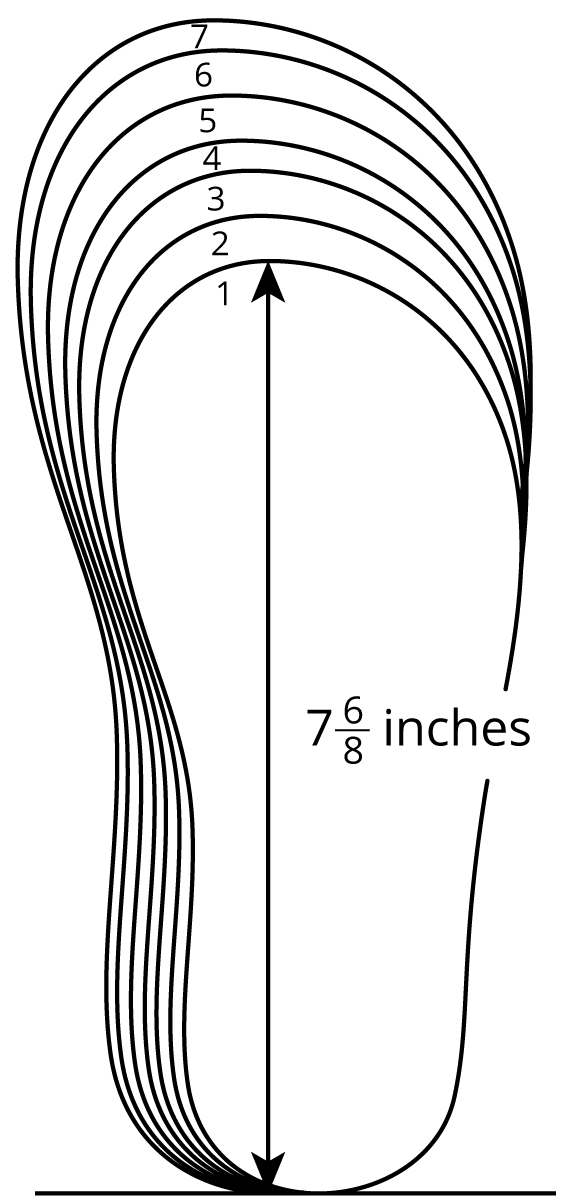 1 Shoe LengthsStudent Task StatementStudents in a fourth-grade class collected data on their shoe sizes and lengths. They plotted the shoe lengths on a line plot.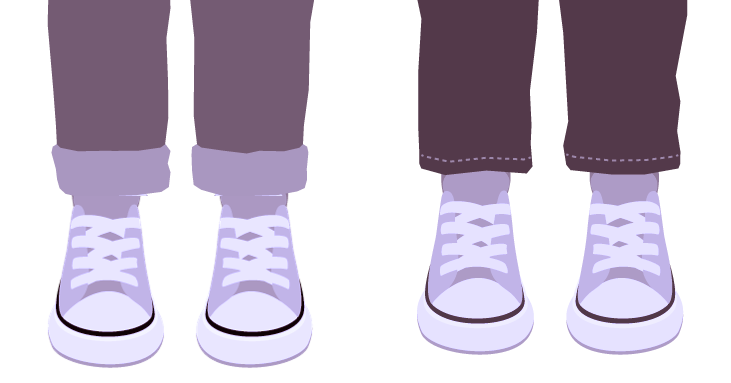 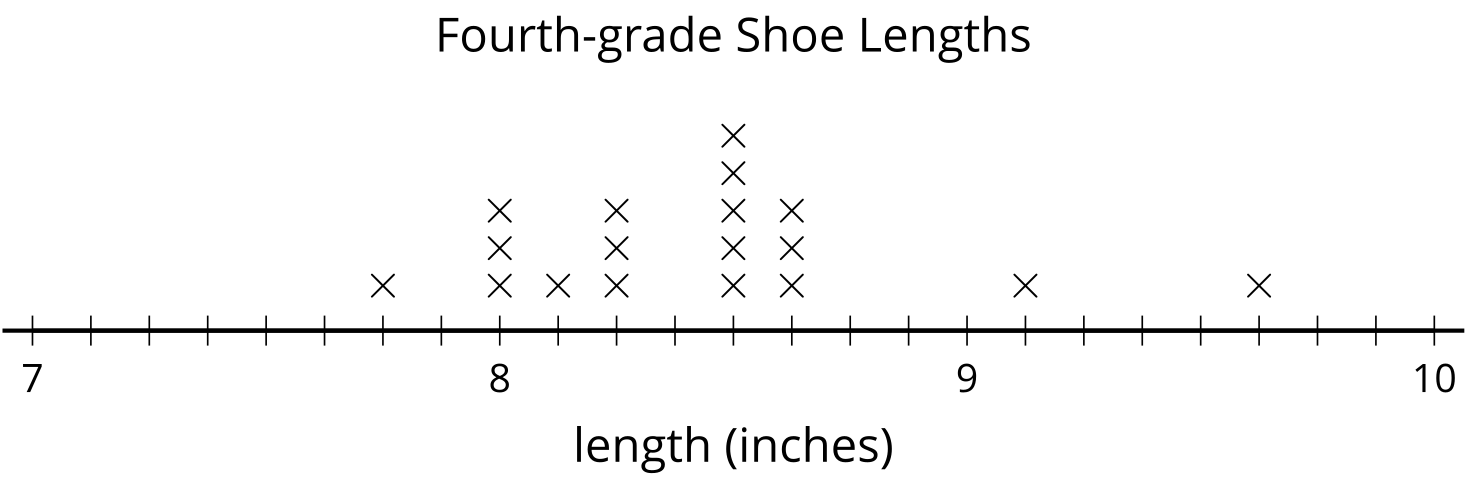 The line plot is missing the shoe lengths of six students:Complete the line plot with the missing data.Use the completed line plot to answer the following questions:What is the largest shoe length?What is the smallest shoe length?What is the difference between the largest and smallest shoe lengths? Explain or show your reasoning.The student who recorded 9 inches for her shoe length made a mistake when reading the shoe chart. Her actual shoe length is  inches shorter.What’s her shoe length? Plot her corrected data point on the line plot.2 Larger Shoes, Anyone?Student Task StatementTen students recorded their shoe lengths in third grade and then again in fourth grade.They found how much their feet have grown over a year and organized the data in a table and on a line plot.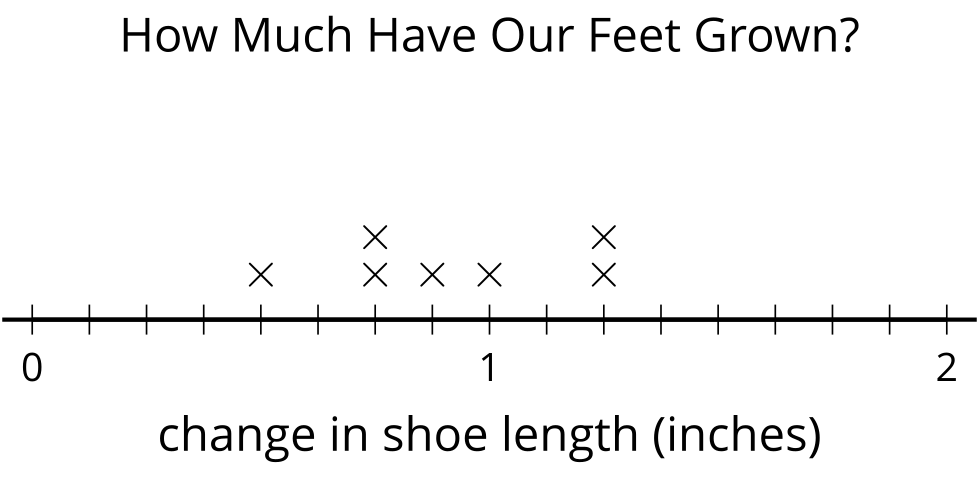 The line plot shows only seven points. Whose information is missing? Add the three missing points to the line plot.If Han’s shoe length now is  inches, what was his shoe length in third grade?If Priya’s shoe length was  inches last year, what’s her shoe length this year?Tyler made a calculation error. What he recorded,  inches, was  inches off from the actual change in shoe length.What could be the actual change in his shoe length? Explain or show your reasoning.How does his error affect the line plot? Explain your reasoning.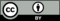 © CC BY 2021 Illustrative Mathematics®US youth shoe sizeinsole length in inches11.5822.533.544.5955.566.579 student  change in shoe length (inches) JadaPriyaAndreElenaHan student change in shoe length (inches)ClareTylerKiranDiegoLin